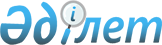 Об объявлении чрезвычайной ситуации
					
			Утративший силу
			
			
		
					Решение акима Каркаралинского района Карагандинской области от 4 мая 2019 года № 2. Зарегистрировано Департаментом юстиции Карагандинской области 6 мая 2019 года № 5322. Утратило силу решением акима Каркаралинского района Карагандинской области от 16 ноября 2021 года № 2
      Сноска. Утратило силу решением акима Каркаралинского района Карагандинской области от 16.11.2021 № 2 (вводится в действие со дня его первого офицального опубликования).
      В соответствии с подпунктом 13) пункта 1 статьи 33 Закона Республики Казахстан от 23 января 2001 года "О местном государственном управлении и самоуправлении в Республике Казахстан", статьей 48 и подпунктом 2) пункта 2 статьи 50 Закона Республики Казахстан от 11 апреля 2014 года "О гражданской защите", постановлением Правительства Республики Казахстан от 2 июля 2014 года № 756 "Об установлении классификации чрезвычайных ситуаций природного и техногенного характера" и на основании протокола заседания районной комиссии по предупреждению и ликвидации чрезвычайных ситуаций от 16 апреля 2019 года № 4, аким Каркаралинского района РЕШИЛ:
      1. Объявить чрезвычайную ситуацию природного характера на территории Каршигалинского сельского округа Каркаралинского района.
      2. Руководителем ликвидации назначить заместителя акима Каркаралинского района М.Т. Садуакасова и поручить провести соответствующие мероприятия, вытекающие из данного решения.
      3. Контроль за исполнением настоящего решения оставляю за собой.
      4. Настоящее решение вводится в действие со дня его первого официального опубликования.
					© 2012. РГП на ПХВ «Институт законодательства и правовой информации Республики Казахстан» Министерства юстиции Республики Казахстан
				
      Аким района

К. Максутов
